"В гостях у Михалкова"Учащиеся школы заранее готовятся к мероприятию, читают и  делают рисунки по произведениям С.В.Михалкова, Цель:Дать представление о жизни и творчестве С.В.Михалкова; Расширять круг чтения детей; Развивать речь, выразительное чтение, творческие способности; Воспитывать положительные качества. Ход занятия «Песенка друзей»  в исполнении  участников  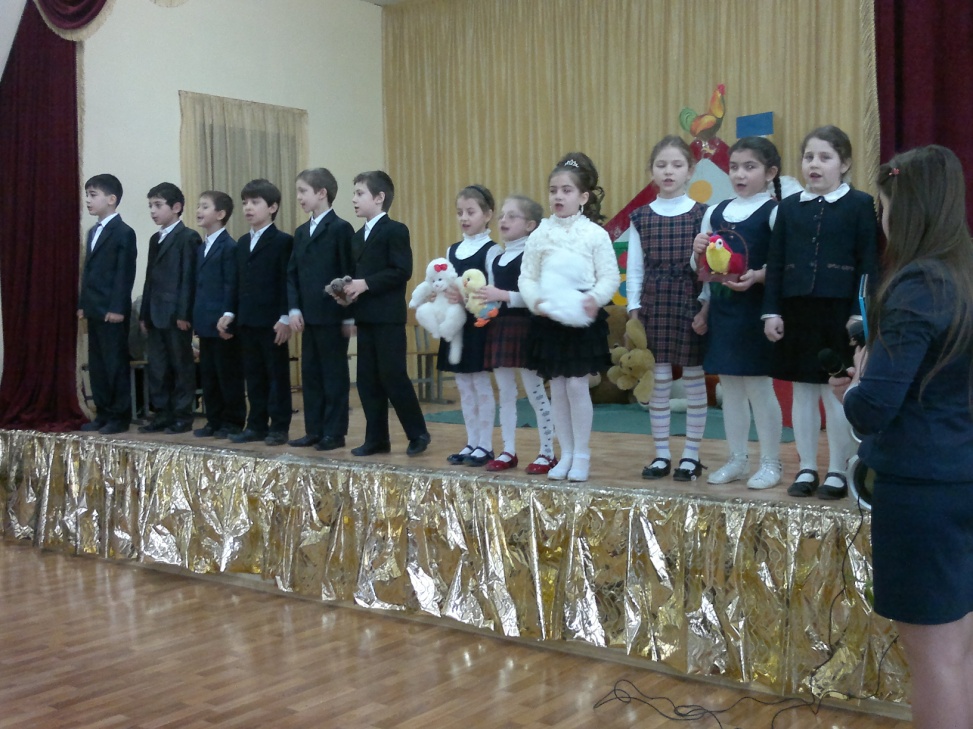 Участники рассаживаютсяДевочка: (выходит на сцену)Я сегодня сбилась с ног –У меня пропал щенок.Два часа его звала,Два часа его ждала,За уроки не садиласьИ обедать не могла.Цховребова: Кто не слышал это замечательное, доброе, смешное и трогательное произведение С.В.Михалкова. Стихи, сказки, басни Сергея Владимировича читает уже не одно поколение. С ними росли ваши дедушки, бабушки, мамы, папы, вы, дорогие ребята. И совсем еще крошечные детки, которые не умеют читать, а уже знают и любят дядю Степу. И сегодня мы собрались поговорить о творчестве великого мастера пера – С.В.Михалкова.(На сцене стоит с телефоном ребенок)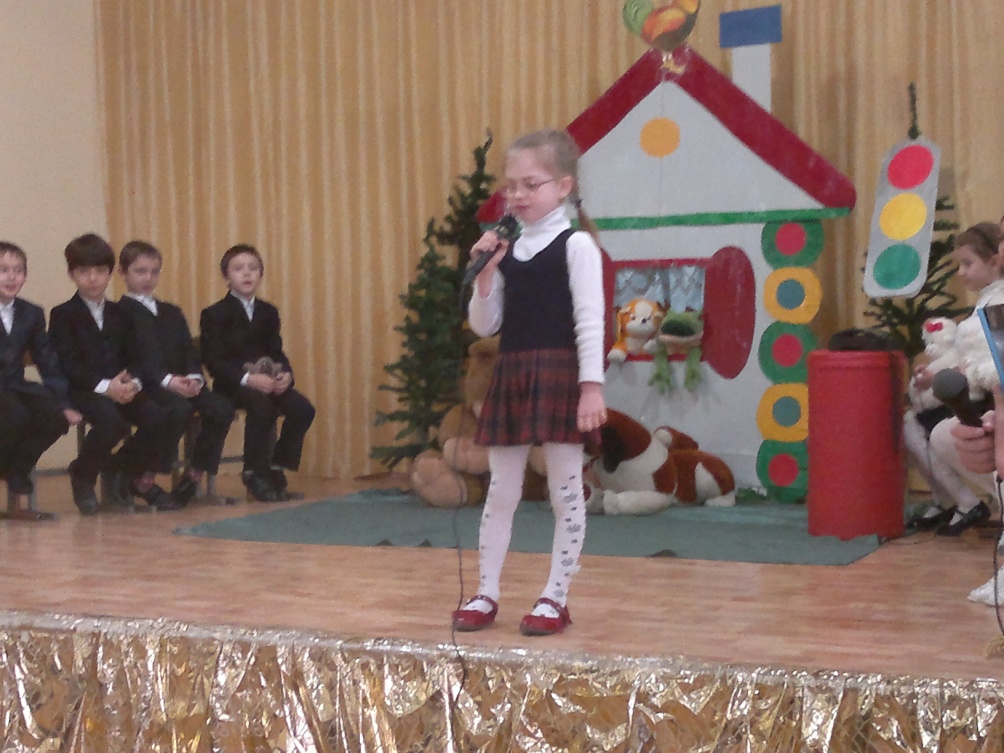 Ребенок:Нам поставили сегодня телефонИ сказали: «Аппарат у вас включен!»Я могу по телефону с этих порС кем хочу вести из дома разговор.(Берет телефонную трубку).Я сажусь, снимаю трубку с рычажка,Дожидаюсь непрерывного гудкаИ, волнуясь, начинаю набиратьНомер 8-48-25.(Из-за сцены Цховребова) «Вам кого?»Ребенок:Попросите дядю Степу!(Из-за сцены Цховребова) «Нет его! Он ушел на праздник в школу пять. Михалкову – юбилей отмечать».(Входит дядя Степа).Айларова:Кто не знает дядю Степу?Дядя Степа всем знаком!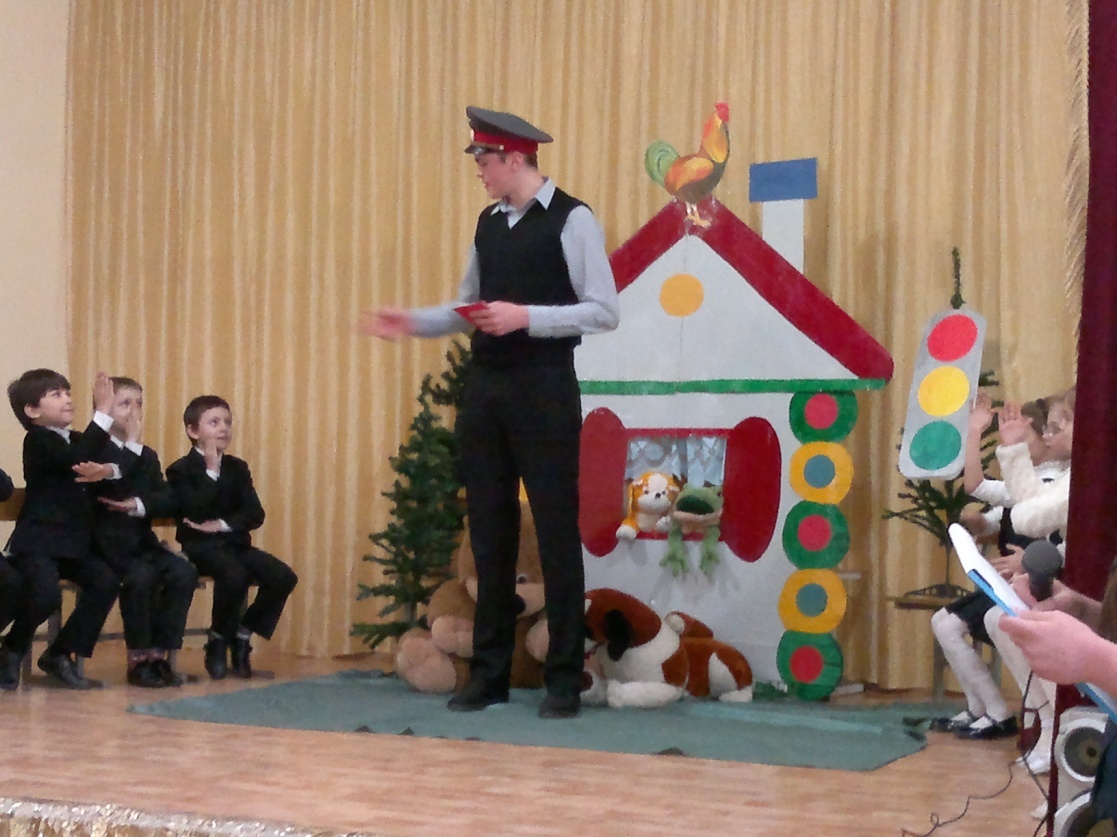 Дядя Степа: ( Выходит на сцену Суанов Сослан)А давайте-ка, ребята,Викторину проведем.1. Кто этот упрямец?Трусы и рубашка лежат на песке,Упрямец плывет по опасной реке.(«Фома»)2. У кого?Нос распух, не видно глаза,Перекошена щека,И, впиваясь, как игла,На хвосте жужжит пчела.(«Щенок»)3. Говорят ему в кино,Вы, товарищ, сядьте на пол.Вам, товарищ, все равно.(«Дядя Степа»)4. И живет он в новом доме,Не готовый ни к чему.Ни к тому, чтоб стать пилотом,Быть отважным моряком,Чтоб лежать за пулеметом,Управлять грузовиком.Он растет, боясь мороза.(«Про мимозу»)5. Что искала старушка?Ищет бедная старушкаЗа подушкой, под подушкой,С головой залезла	Под матрац, под одеяло,Заглянула в ведра, в крынки,В боты, валенки, ботинки,Все вверх дном перевернула,Посидела, отдохнула,Повздыхала, поворчала.И пошла искать сначала.(«Где очки?»)Цховребова: Молодцы, ребята. Давайте мы теперь с вами вспомним и познакомимся с самым известным произведением Михалкова про Дядю Степу.Чтец:В доме восемь дробь одинУ заставы ИльичаЖил высокий гражданин,По прозванью Каланча,По фамилии СтепановИ по имени Степан,Из районных великановСамый главный великан.Уважали дядю СтёпyЗа такyю высотy.Шёл с работы дядя Стёпа -Видно было за верстy.Лихо мерили шагиДве огромные ноги:Сорок пятого размераПокyпал он сапоги.Он разыскивал на рынкеВеличайшие ботинки,Он разыскивал штаныНебывалой ширины.Кyпит с горем пополам,Повернётся к зеркалам -Вся портновская работаРазъезжается по швам!Он через любой заборС мостовой глядел во двор.Лай собаки поднимали:Дyмали, что лезет вор.Брал в столовой дядя СтёпаДля себя двойной обед.Спать ложился дядя Стёпа -Ноги клал на табyрет.Сидя книги брал со шкапа.И не раз емy в киноГоворили: - Сядьте на полВам, товарищ, всё равно!Но зато на стадионПроходил бесплатно он:Пропyскали дядю Стёпy -Дyмали, что чемпион.Айларова: Если вы читали это стихотворение, то без труда ответите на вопросы нашей викторины.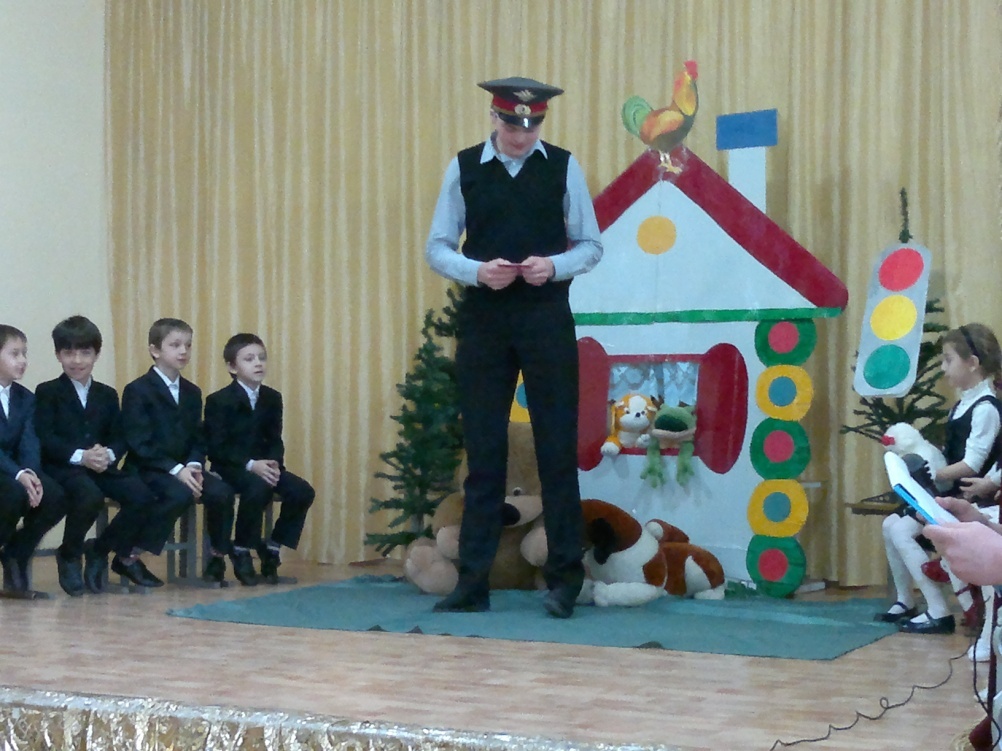 (Ведущие по очереди называют вопросы викторины.)Викторина1). Какая фамилия была у д. Степы (Степанов)2). Какое прозвище было у д. Степы (Каланча)3). Какого размера д. Степа носил сапоги (45 размера)4). Куда клал ноги д. Степа, когда ложился спать (на табурет)5). Как звали мальчика, которого спас д. Степа (Вася Бородин)Цховребова:Молодцы, ребята! Произведения С.В.Михалкова вы знаете хорошо. А что вы знаете о самом авторе?Чтец Как в Ишрской во второйДети собрались гурьбой.Кто на лавочке сидел,Кто на улицу глядел.Толя пел,Борис молчал,Николай ногой качал...... Галка села на заборе,Кот забрался на чердак.Тут сказал ребятам БоряПросто так:- А у меня такой вопрос:«Где родился МихалковИ где он рос?»(ответы детей)Сергей Владимирович Михалков родился 13 марта 1913 года в Москве.Отец Сергея Владимир Александрович Михалков один из основоположников промышленного птицеводства, хорошо знал и любил русскую литературу; любовь к ней он привил своему сыну Сергею с малых лет.Именно он познакомил маленького Сережу со стихами Пушкина, Лермонтова, Некрасова, Есенина.Мама Ольга Михайловна происходила из рода Глебовых, которые служили по военной и государственной части.Раннее детство Сережи Михалкова прошло в Москве и в Подмосковье.А школьные годы прошли в городе Пятигорске, там же Сергей Михалков окончил среднюю школу.     Чтец            А мы спросим вас сейчас:Что читали в тот час,Когда задачу мы решалиИ ответы все сверяли?- Я читал стихи такие:«Снег кружитсяСнег ложится –Снег! Снег! Снег!Рады снегу зверь и птица,И, конечно, человек!»- Я хочу спросить у вас – это раз!И хочу у вас узнать – это пять!Сколько было Михалкову,Когда начал он писать?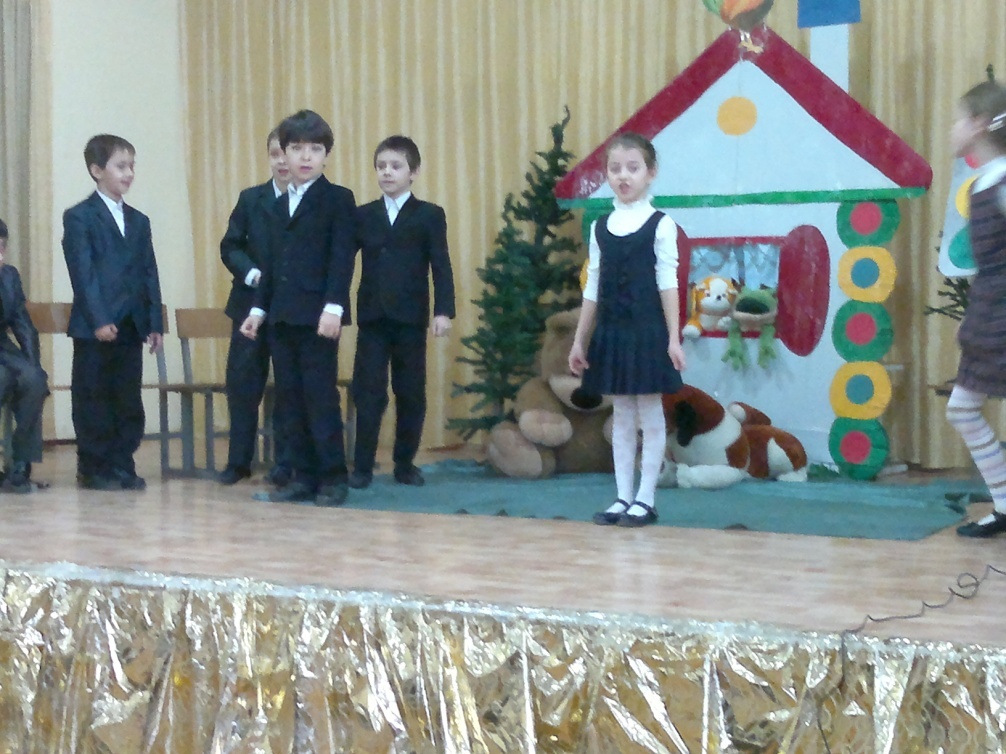 (Ответы детей) Сочинять стихи и рассказы будущий писатель начал еще в детстве, и сочинял их потом всю жизнь.Самые известные произведения  Михалкова знают все и взрослые и дети.Стихи «А что у вас?», «Мой щенок», «Песенка друзей», «Прививка», «Мы с приятелем», «Тридцать шесть и пять», повесть – сказку  «Праздник непослушания». А какое известное стихотворение Сергея Михалкова я не назвала. Правильно, про Дядю Степу. Сергей Михалков прожил долгую, яркую и интересную жизнь, он дожил до 96 лет, написал много стихотворений, басен, сказок и рассказов. К сожалению, Сергей Владимирович Михалков совсем недавно умер в августе этого 2009 года.Айларова: Ребята, на я знаю, что, Сергей Михалков был известен, не только, как автор любимых басен, сказок и стихов. Он еще написал…Цховребова: Подожди,  давай мы ребят спросим, чем был еще знаменит Михалков, что он написал очень важное для нашей страны, для России. …..Правильно, Сергей Михалков написал гимн для нашей страны России.       Цховребова. А расскажите мне сейчас,                     А что у вас?- А у нас сегодня кошкаРодила вчера котят.Котята выросли немножко,А есть из блюдца не хотят.А у вас?- А из нашего окнаЕго улица видна,А из вашего окошкаТолько домики немножко.- Мы читали МихалковаЗаучили наизусть,И теперь мы точно знаем,Что боится его грусть,Что он любит в детях смелость,Озорство и шаловливость,Уважает он правдивость,И всегда за справедливость.Айларова:Михалков - поэт наш славный
Много книг он написал
Их читают и бывалый 
И конечно все кто малВсе стихи его чудесны - 
Озорны и веселы
А на них сложили песни
Слушайте же, вот они.Песенка «Прививка» в исполнении участников.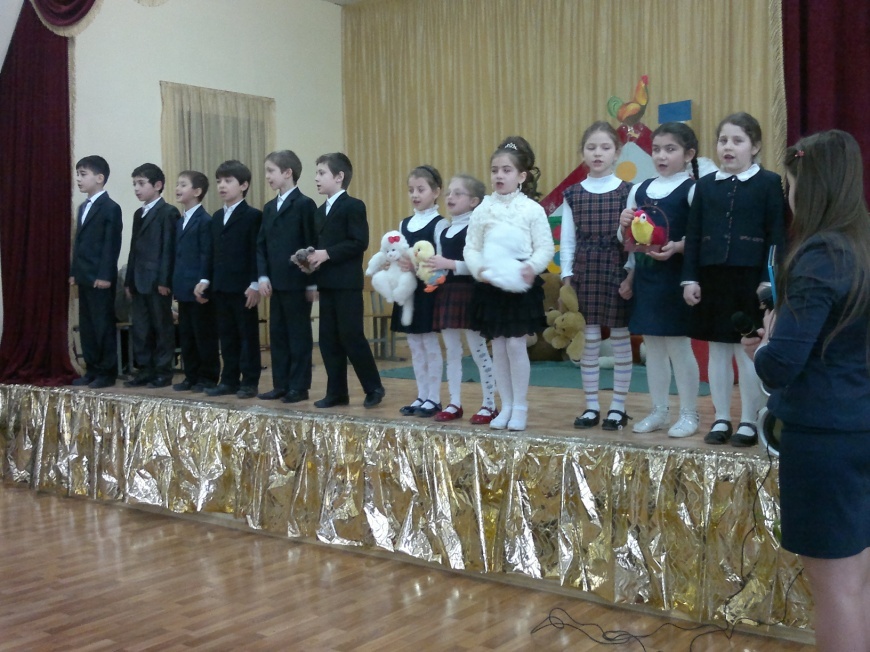 Айларова:Сегодня к нам в гости пришли герои сказки Михалкова. Вы сейчас внимательно посмотрите и скажите, как называется эта сказка.(Инсценировка сказки «Как Медведь трубку нашел»)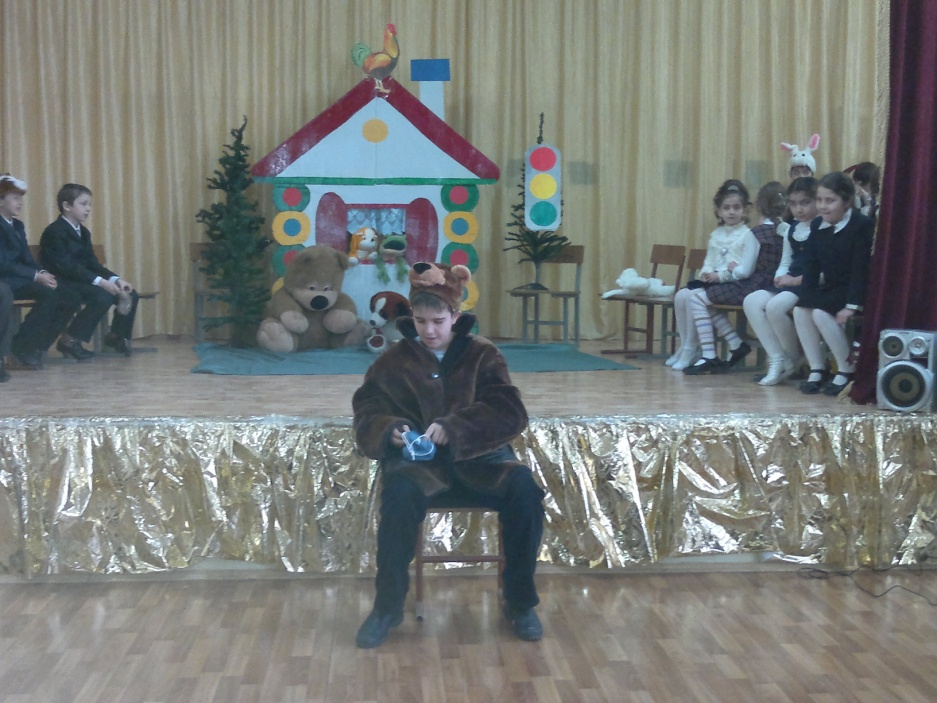 Цховребова:Чему учит эта сказка?(Ответы учащихся )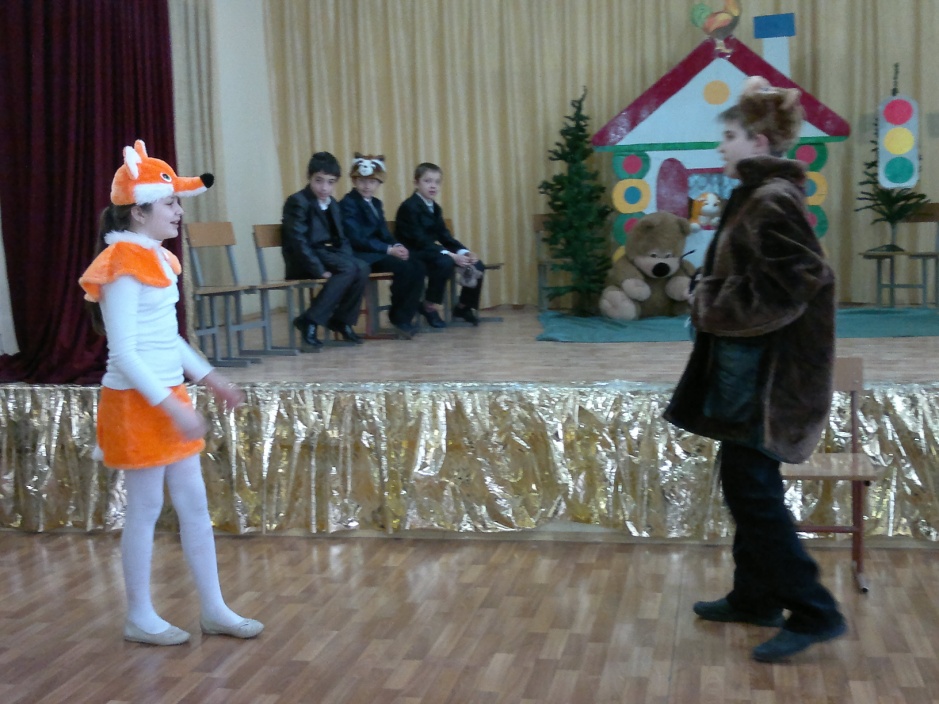 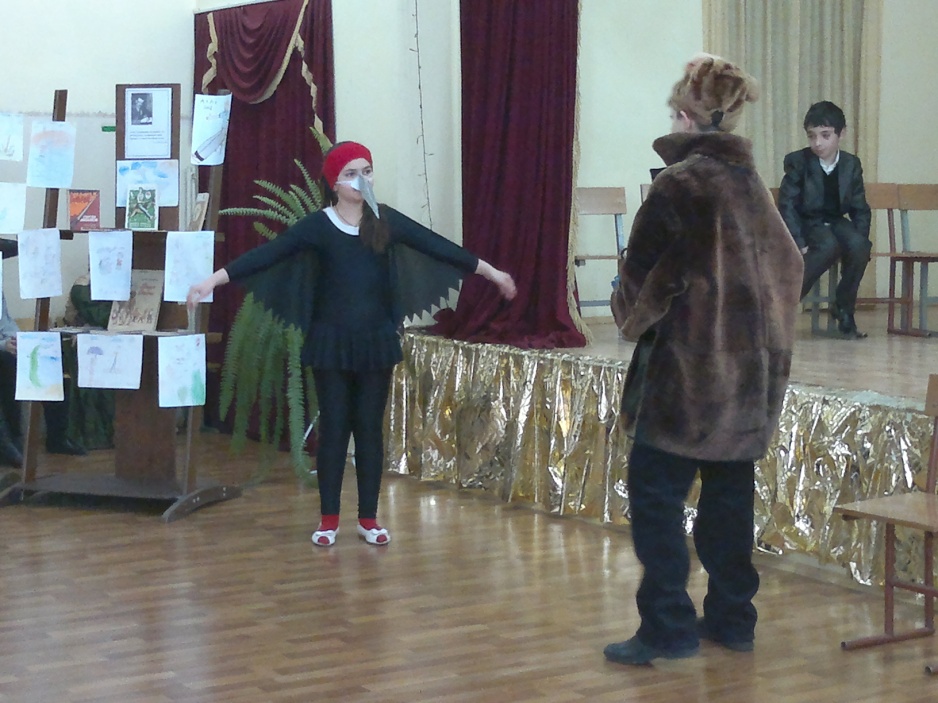 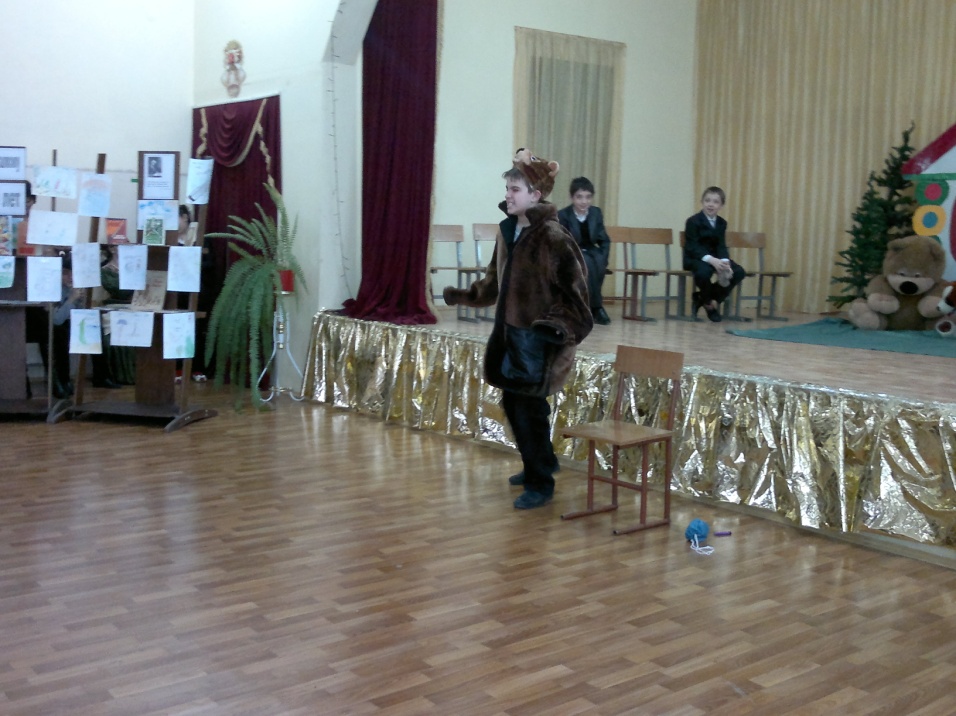 Айларова:С.В.Михалков писал о животных не только стихи, сказки и басни. Сейчас мы послушаем  и посмотрим, как наши дети инсценировали стихотворение «Бездельник светофор»Сценку показывают учащиеся 2 класс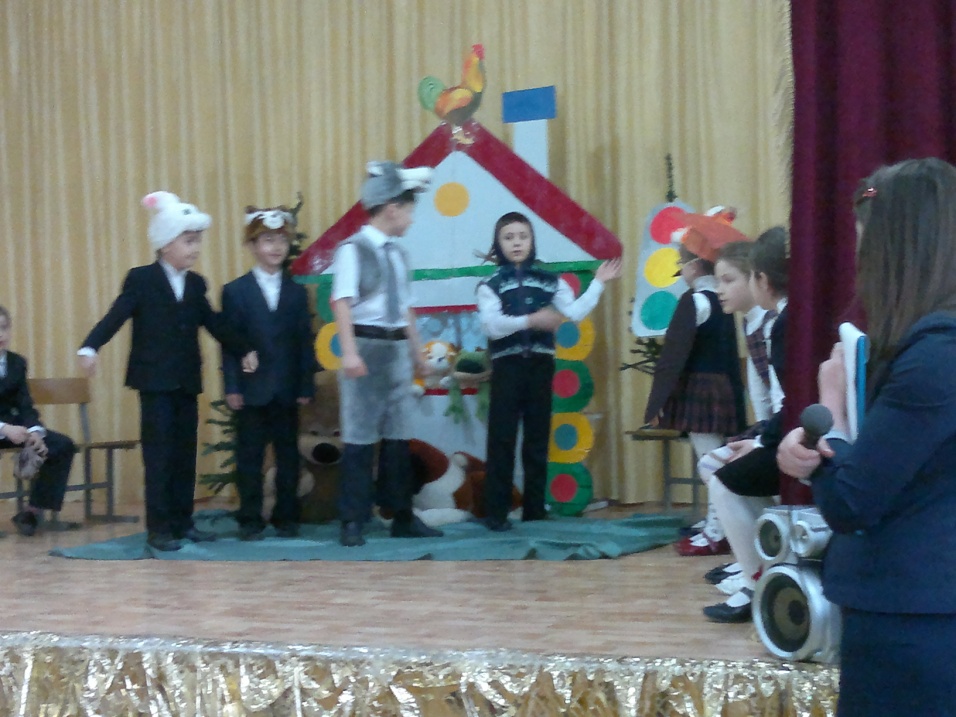 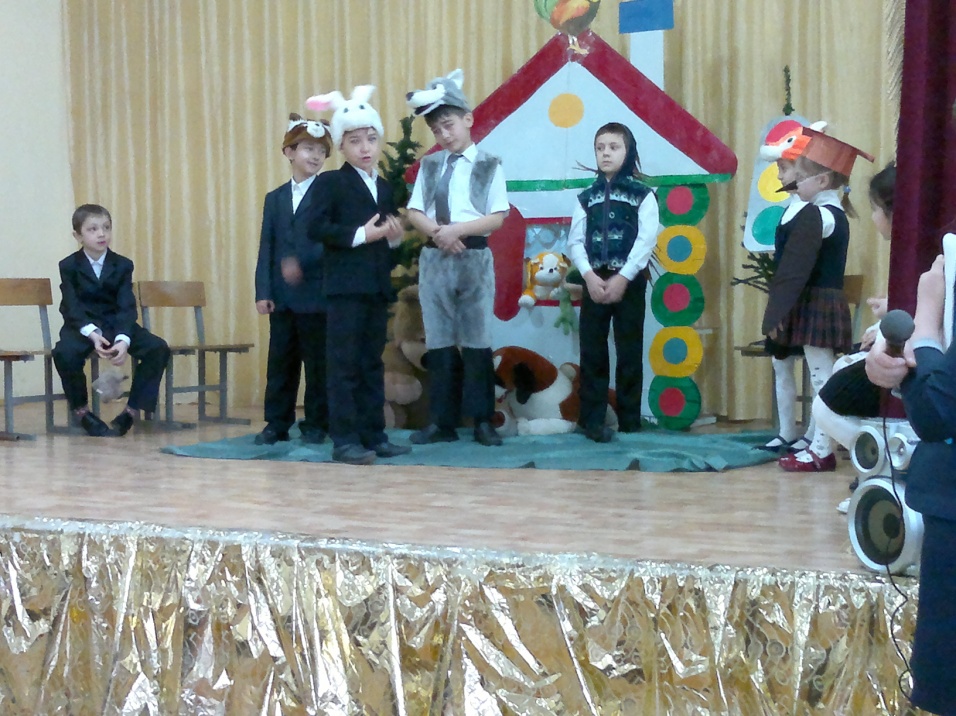 Цховребова:Мы получили заряд бодрости, вдохновения от творчества замечательного человека и поэта Сергея Владимировича Михалкова. Вы много раз еще будете встречаться с героями произведений любимого писателя, баснописца.Заключительная песенка участников на музыку «Бременские музыканты»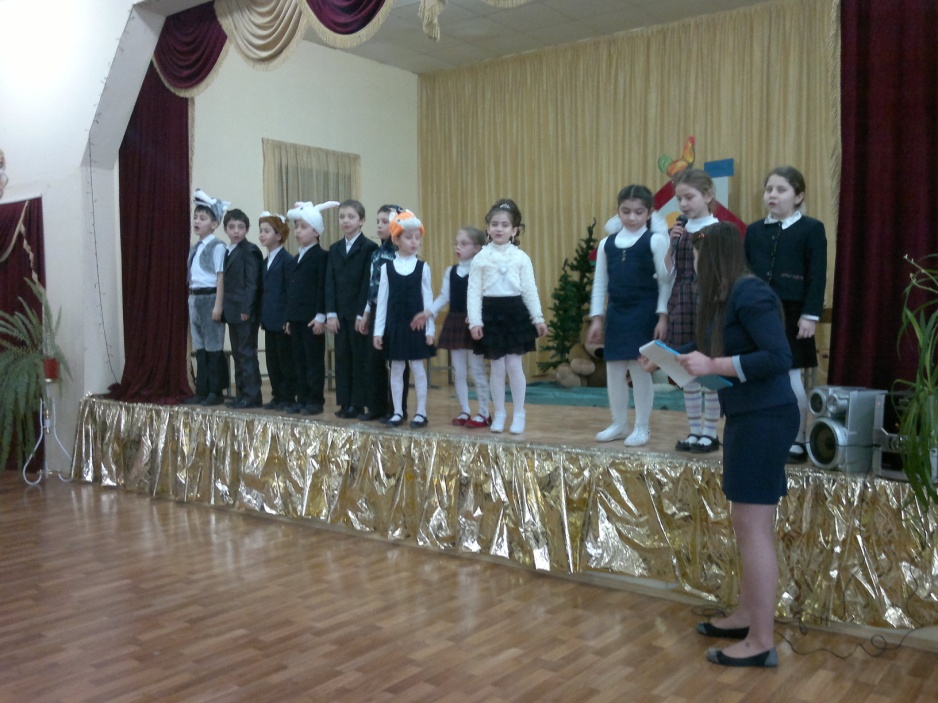 1.Ничего на свете лучше нету,Чем читать журналы и газетыС умной книгой, каждый день встречатьсяЗнаний и умений набираться.2.Мы читаем про моря и страныПро животных, птиц и великановВ сказке тоже нам открыты двери.Мы пойдем за Машей и Емелей.3.Встречу эту мы все долго ждалиИ немало книг мы прочиталиБенефис читателя устоимЛень, тоску и скуку мы прогоним.